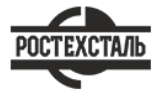 ГОСТ Р 51682-2000Трубы обсадные и колонковые для геолого-разведочного бурения. Технические условияСтатус: действующийВведен в действие: 2001-07-01Подготовлен предприятием ООО «Ростехсталь» - федеральным поставщиком металлопрокатаСайт www.rostechstal.ru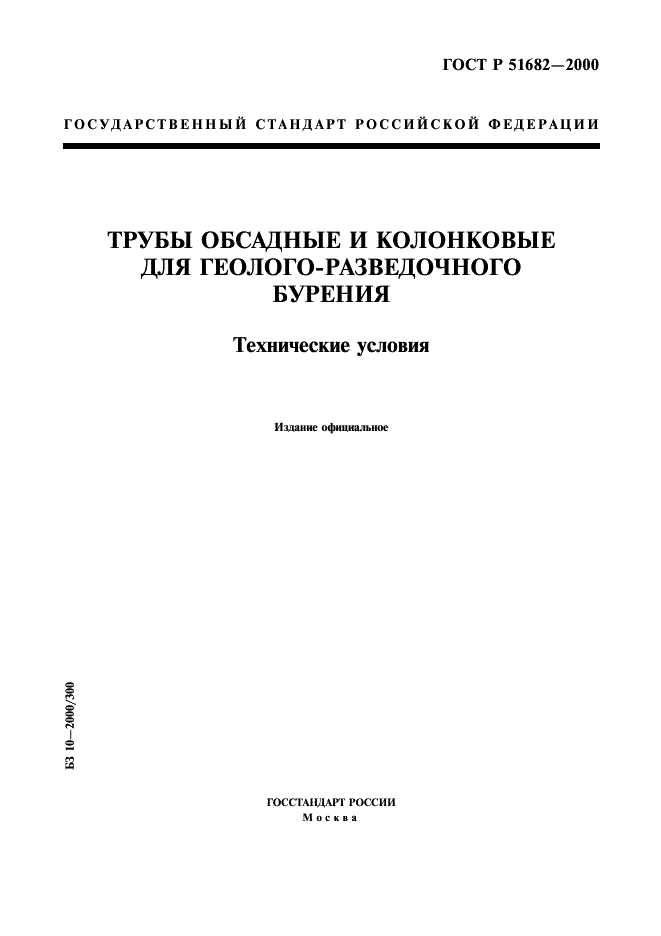 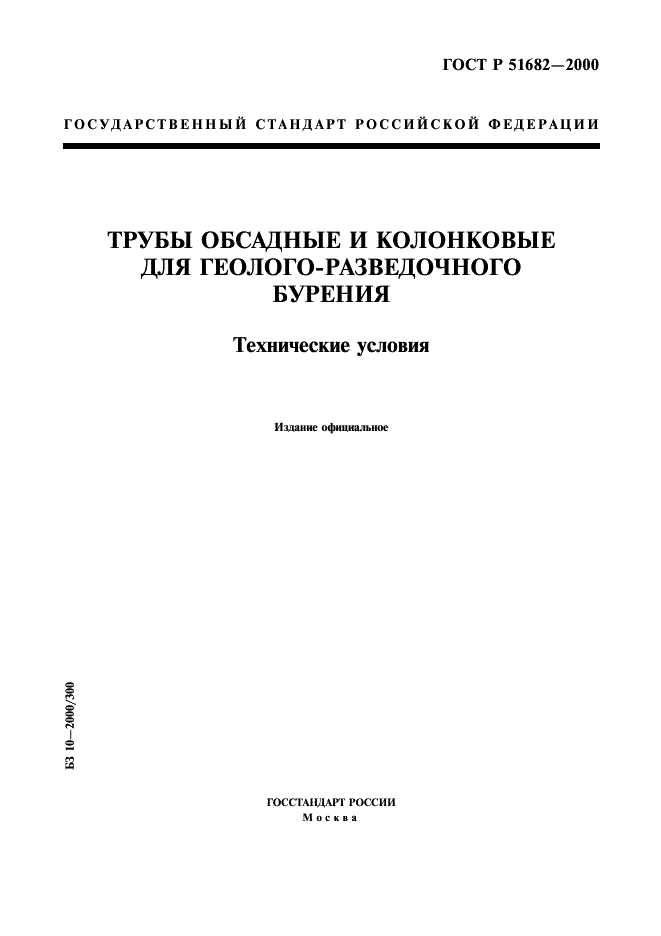 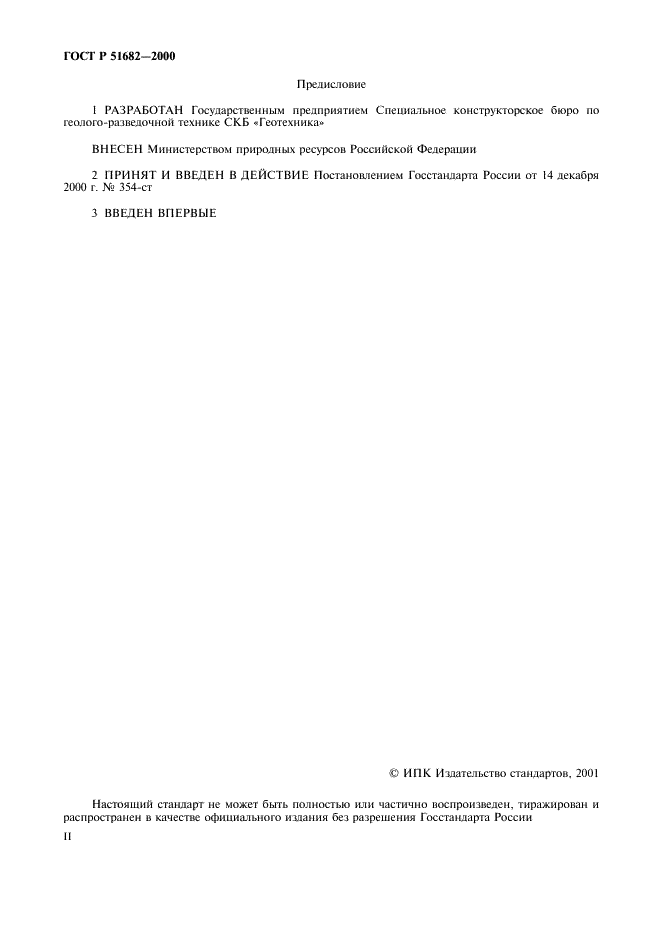 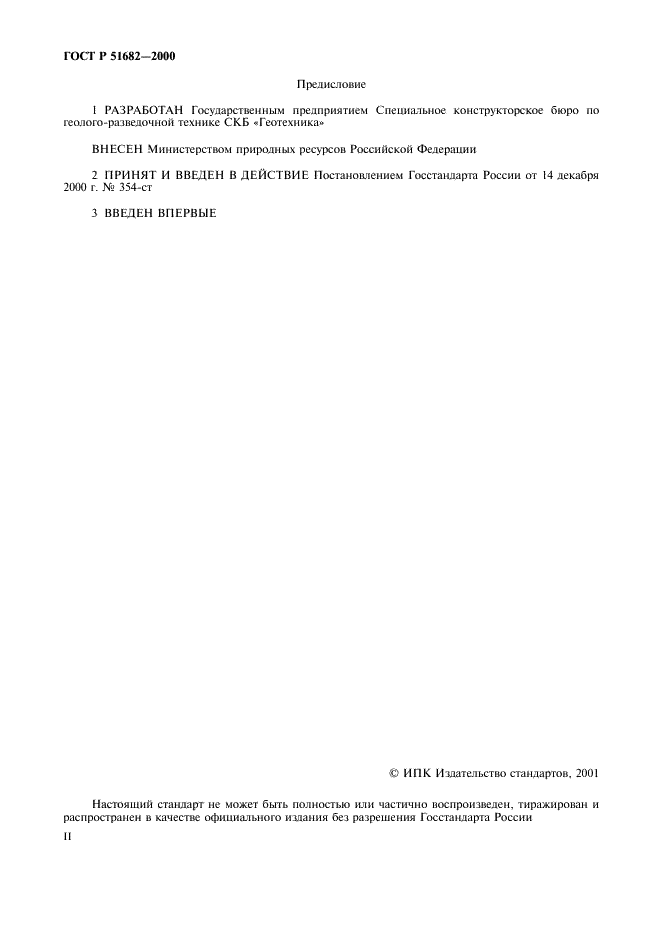 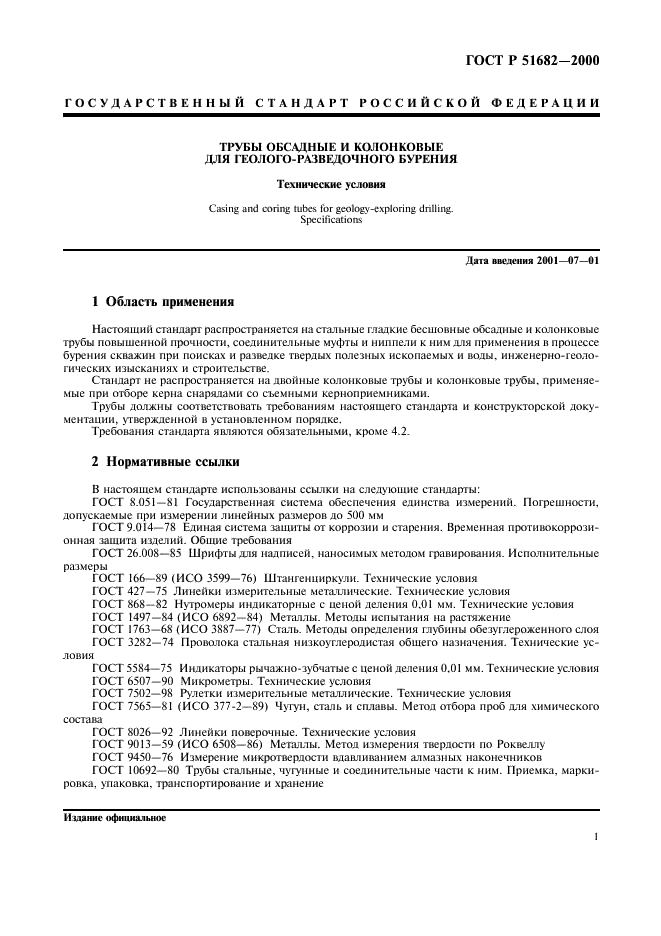 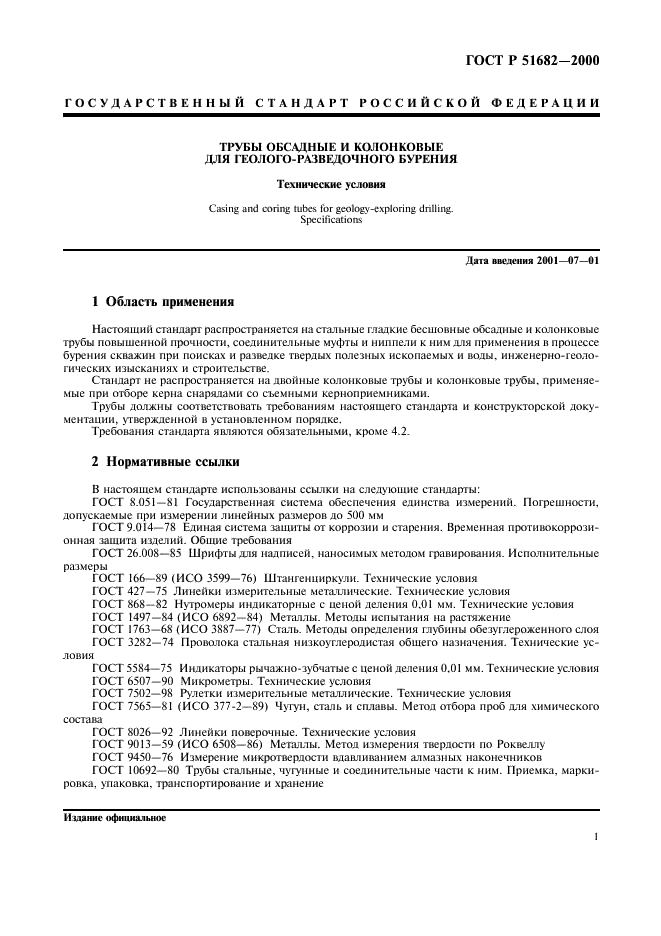 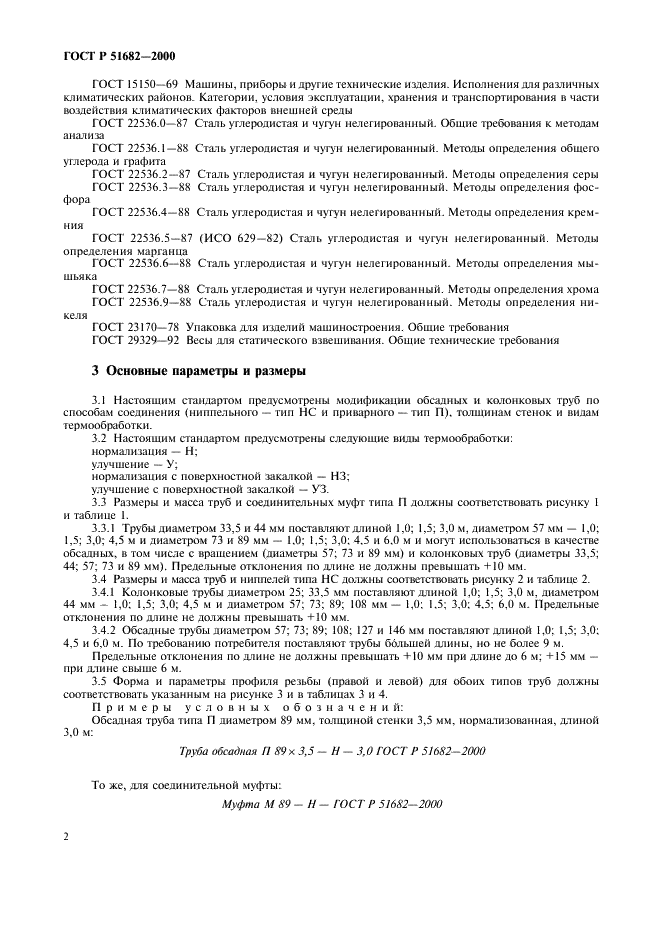 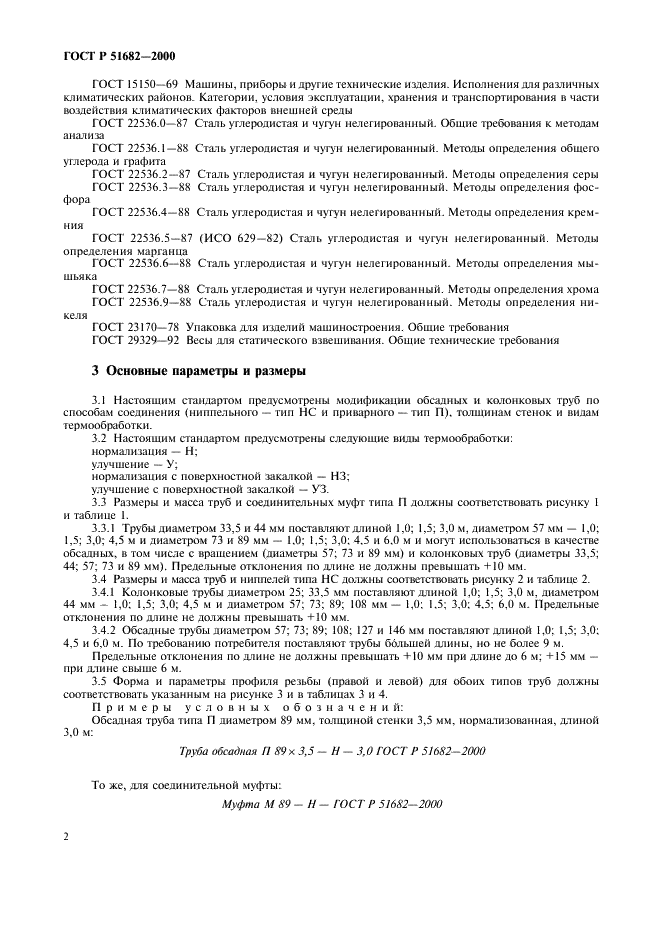 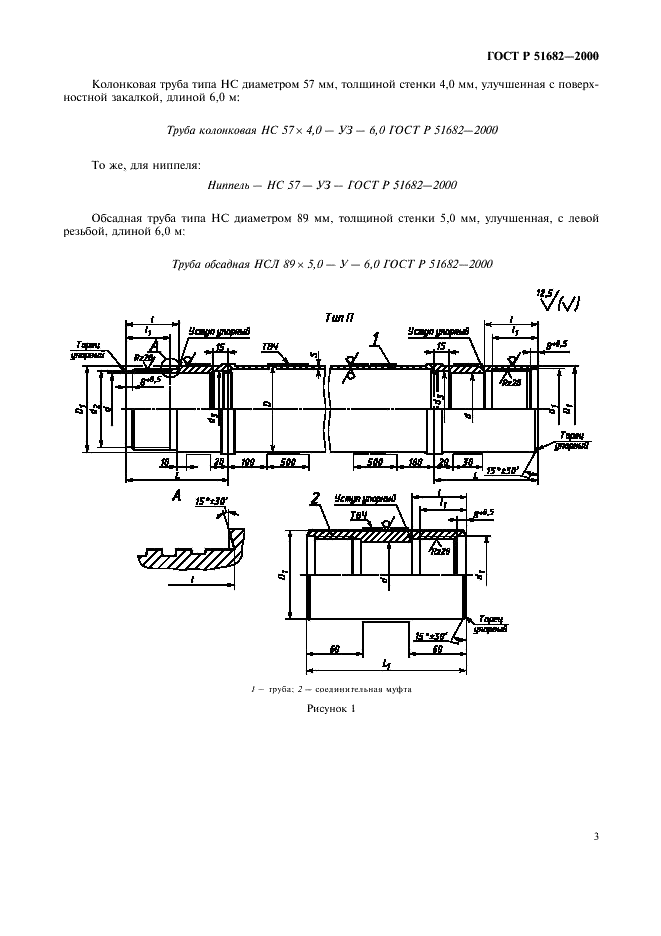 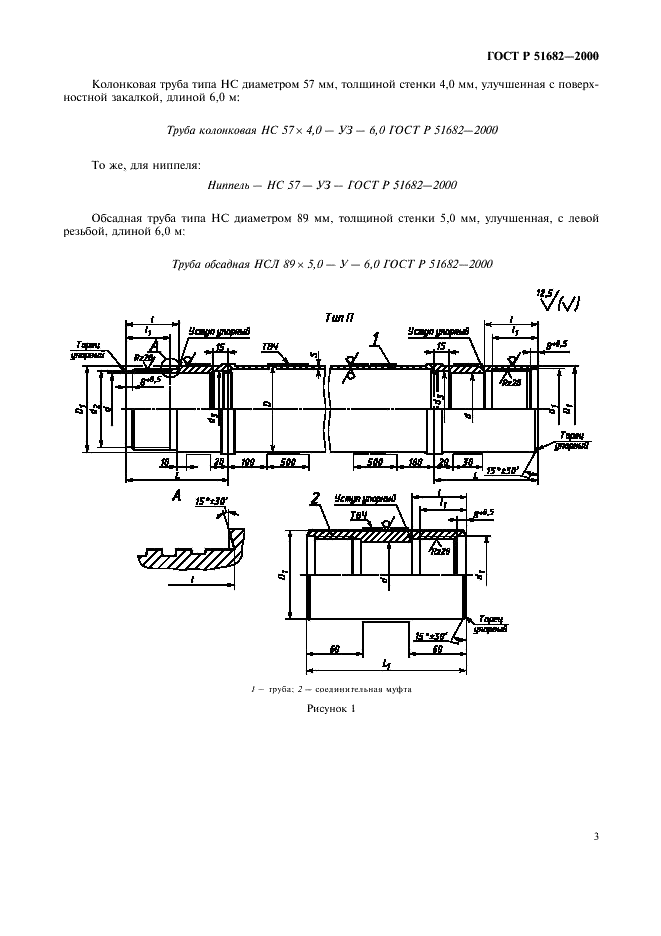 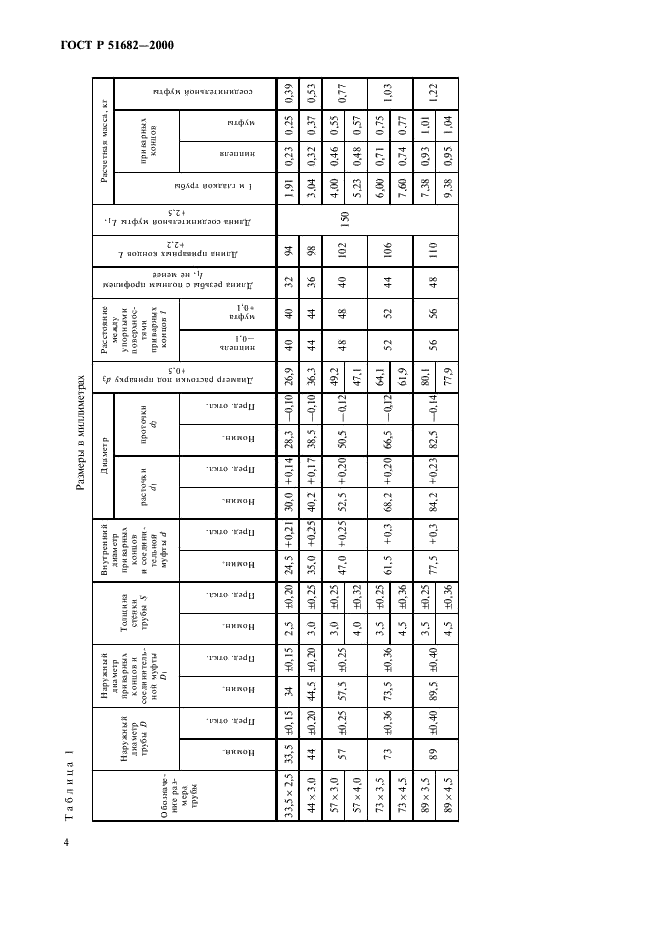 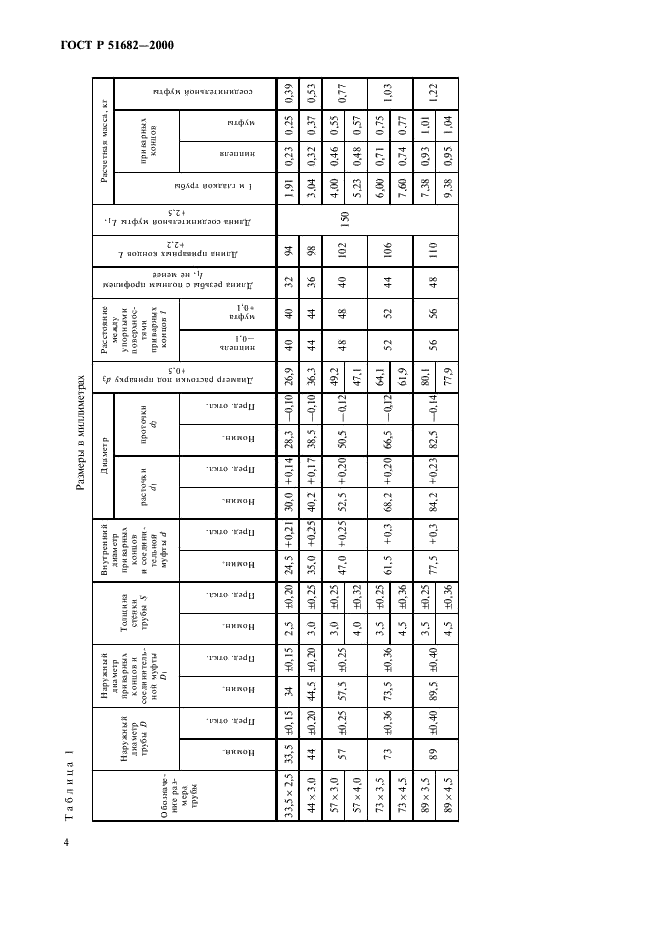 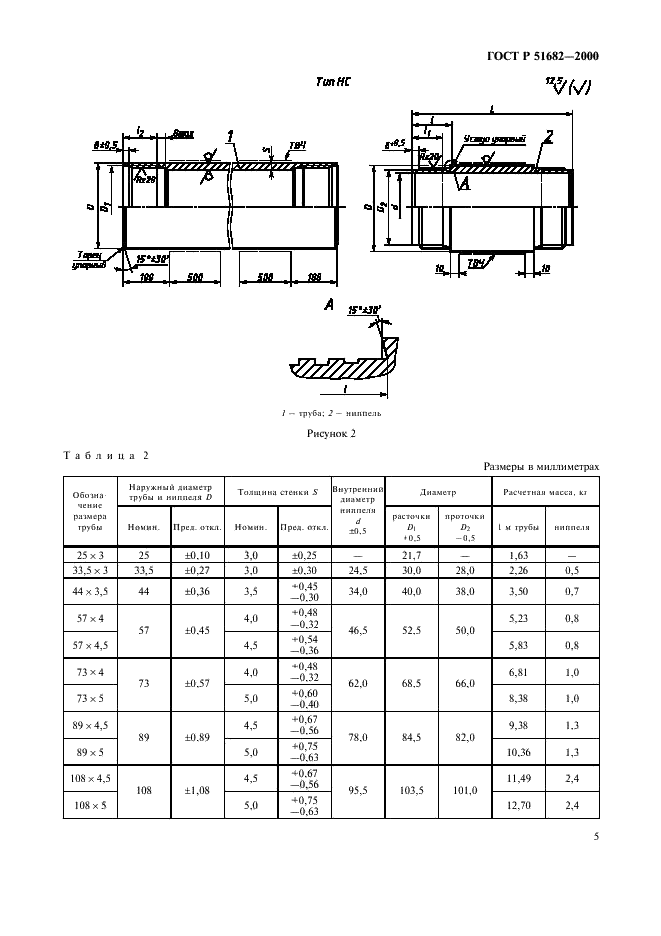 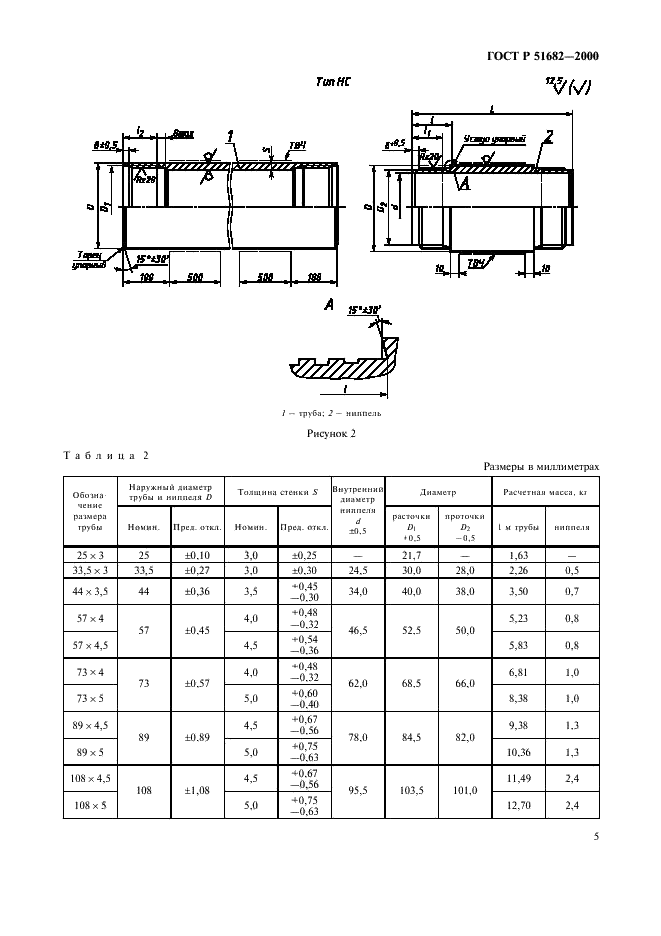 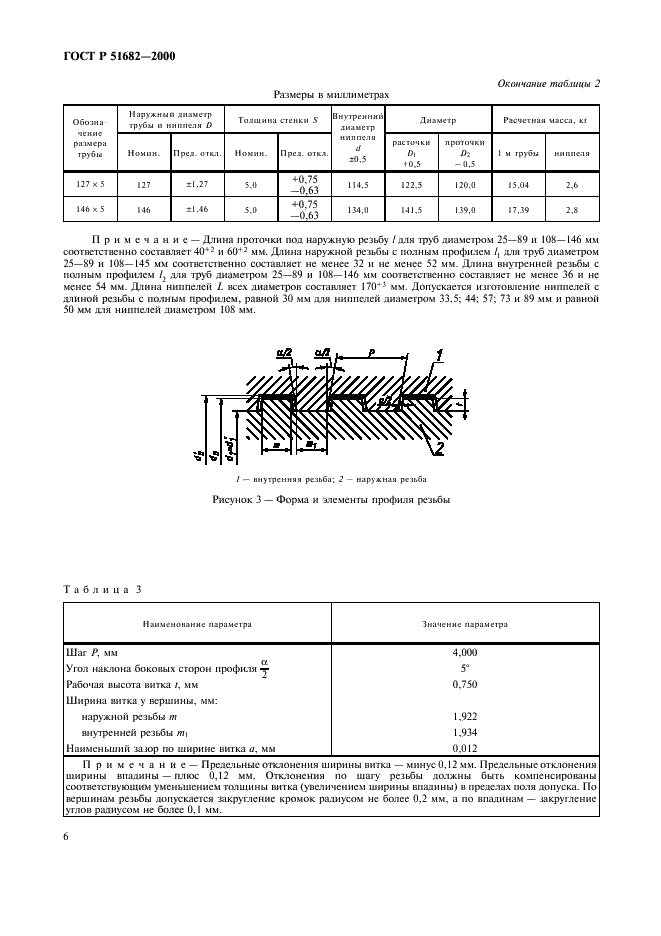 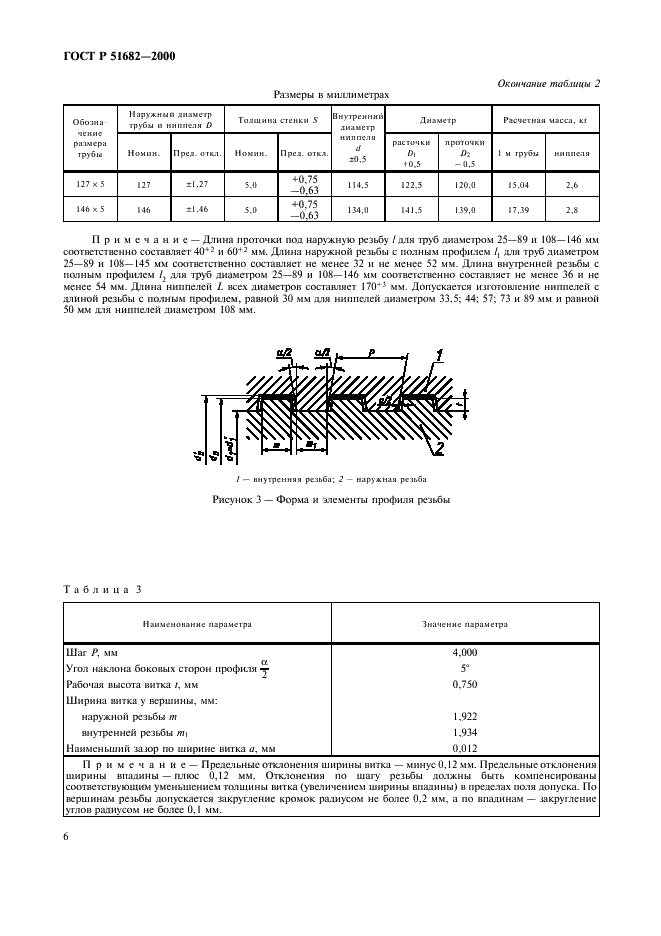 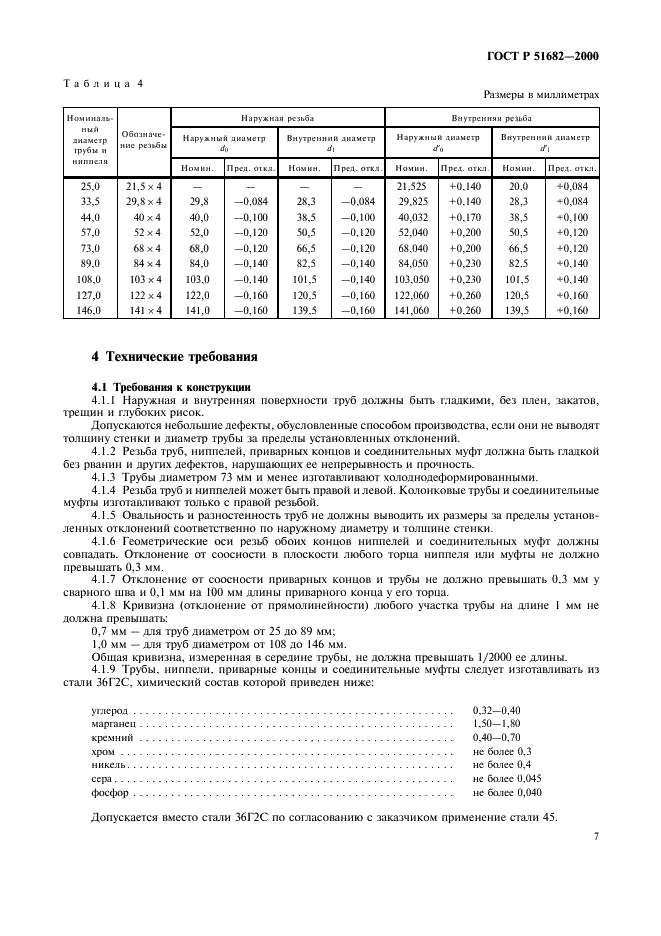 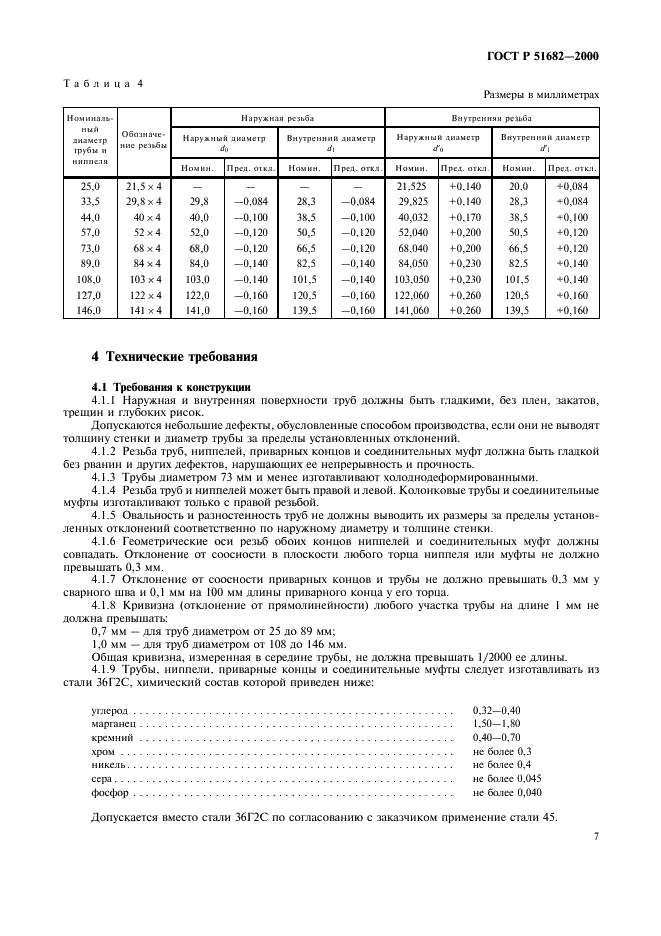 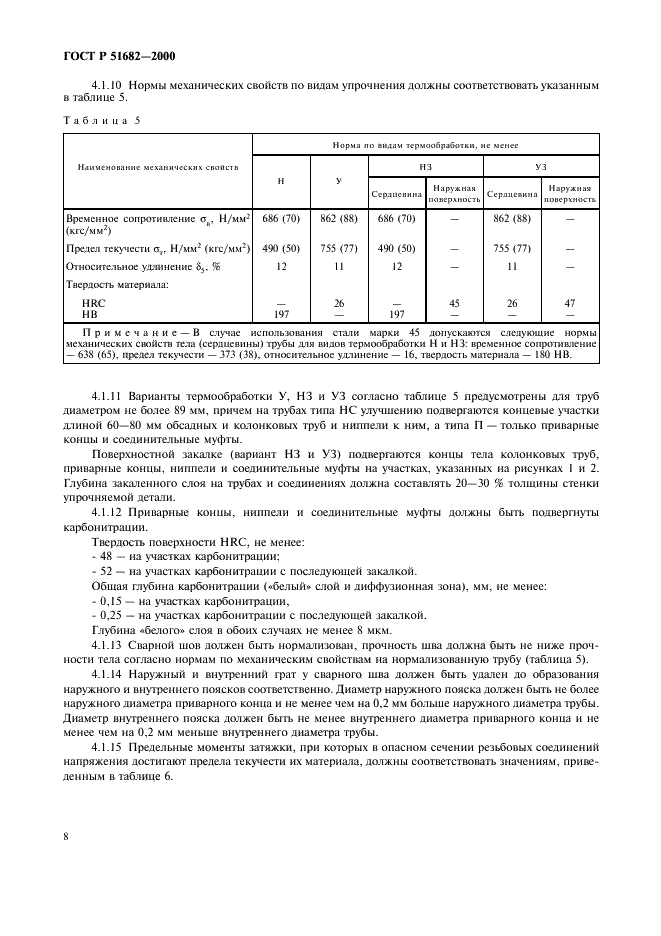 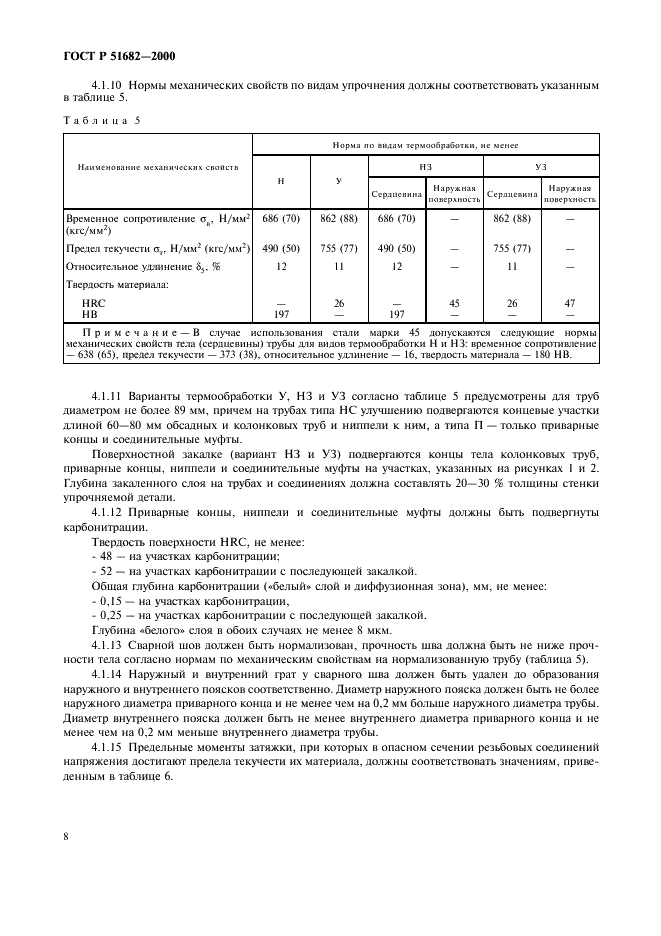 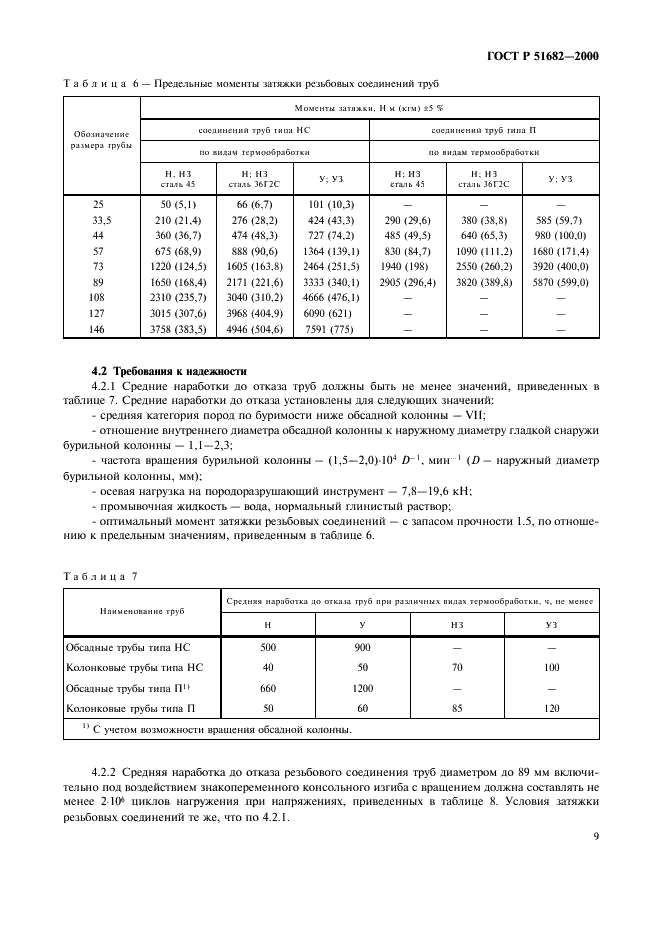 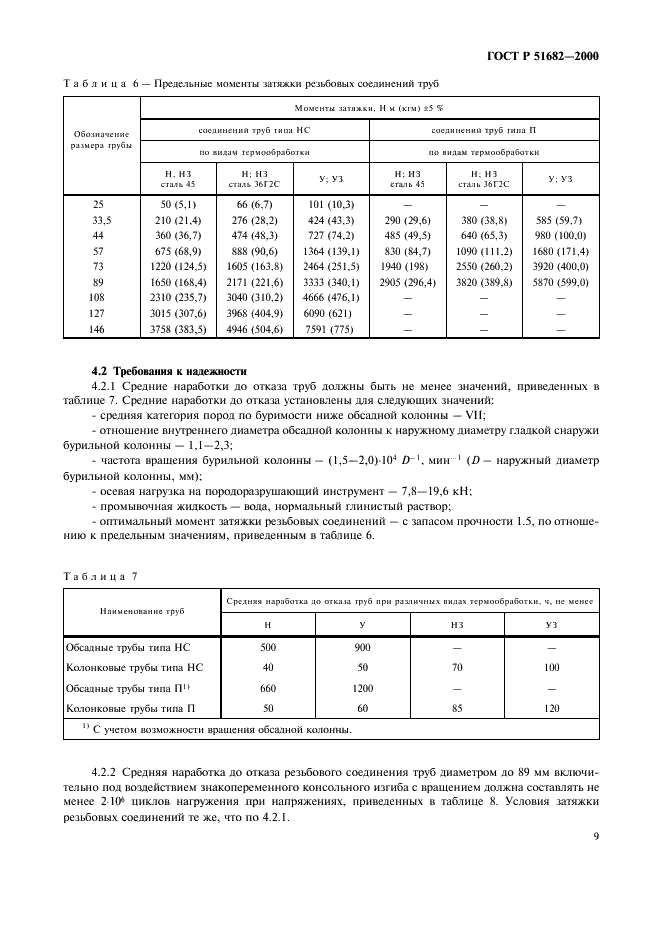 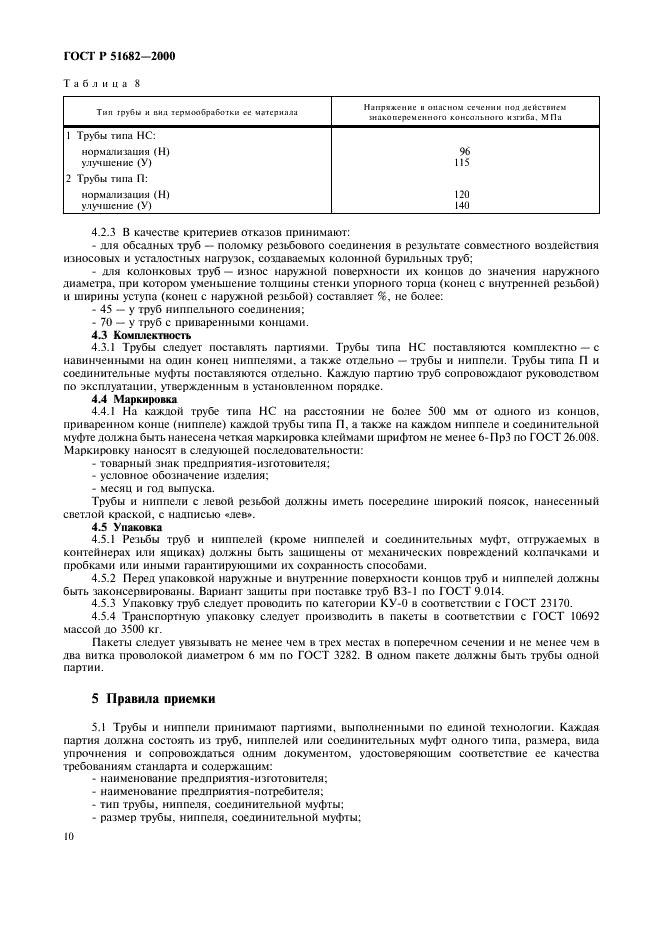 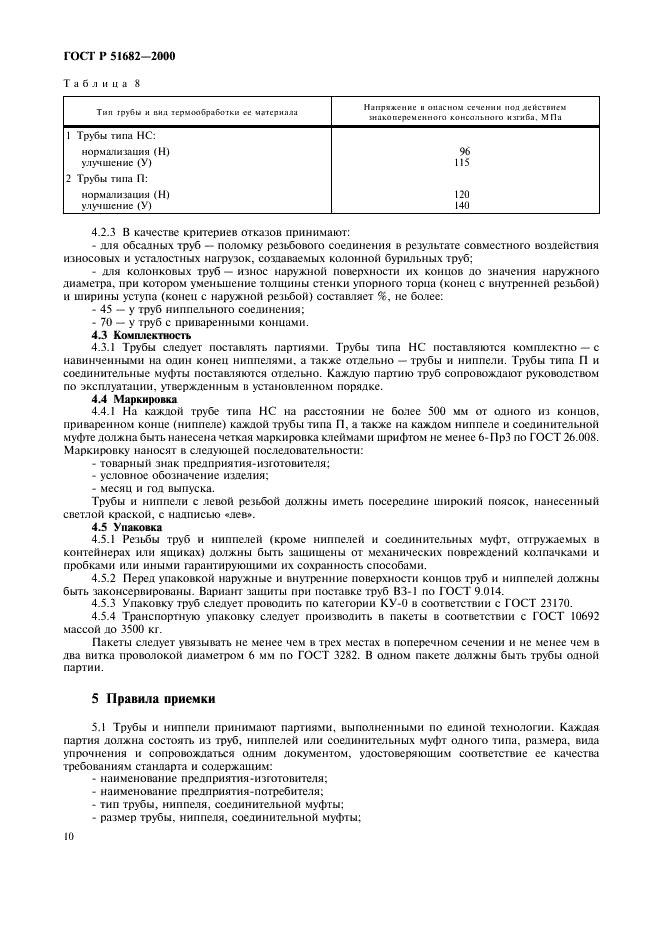 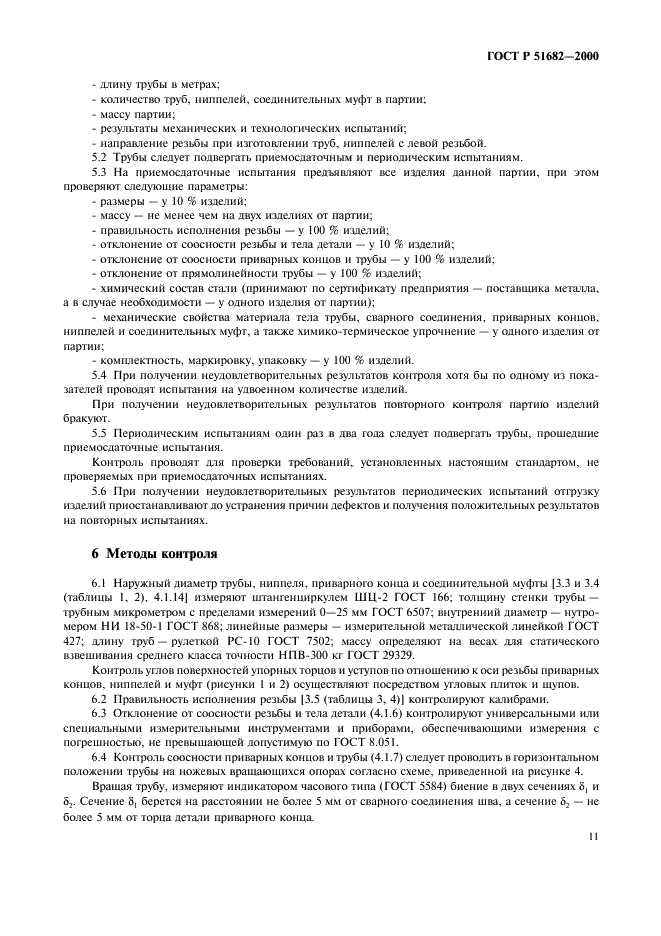 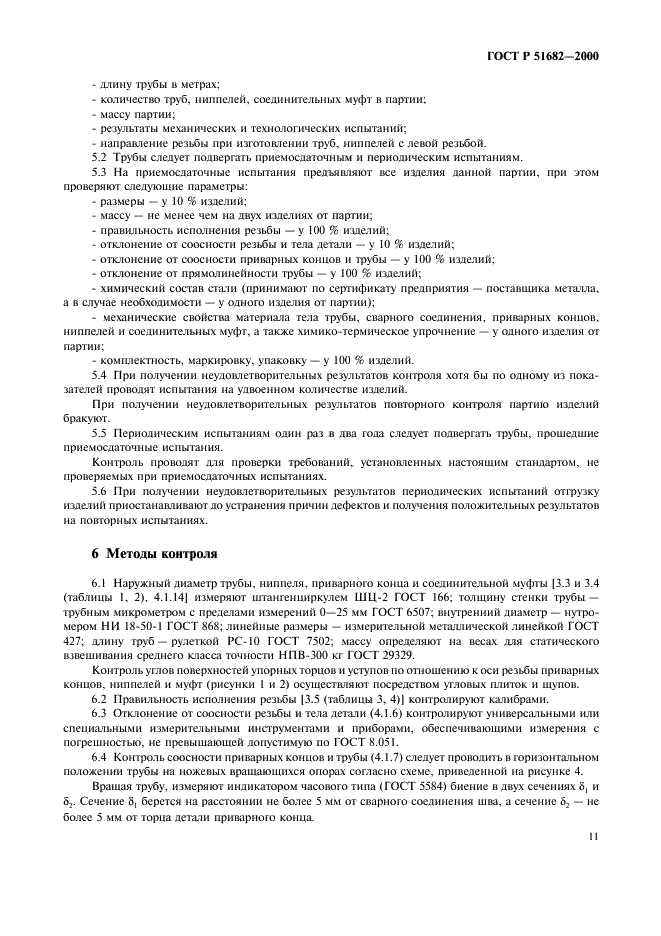 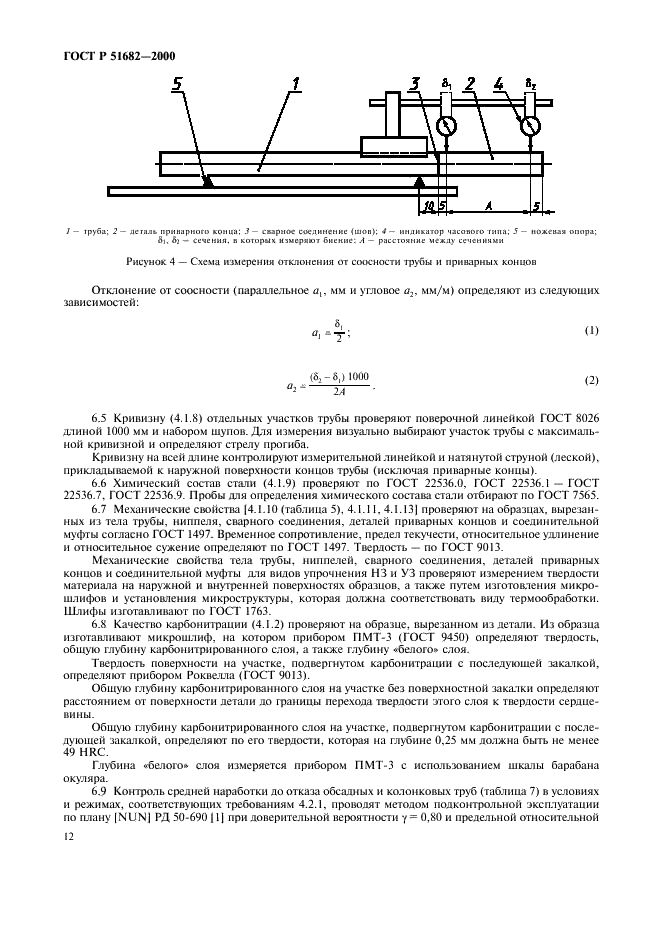 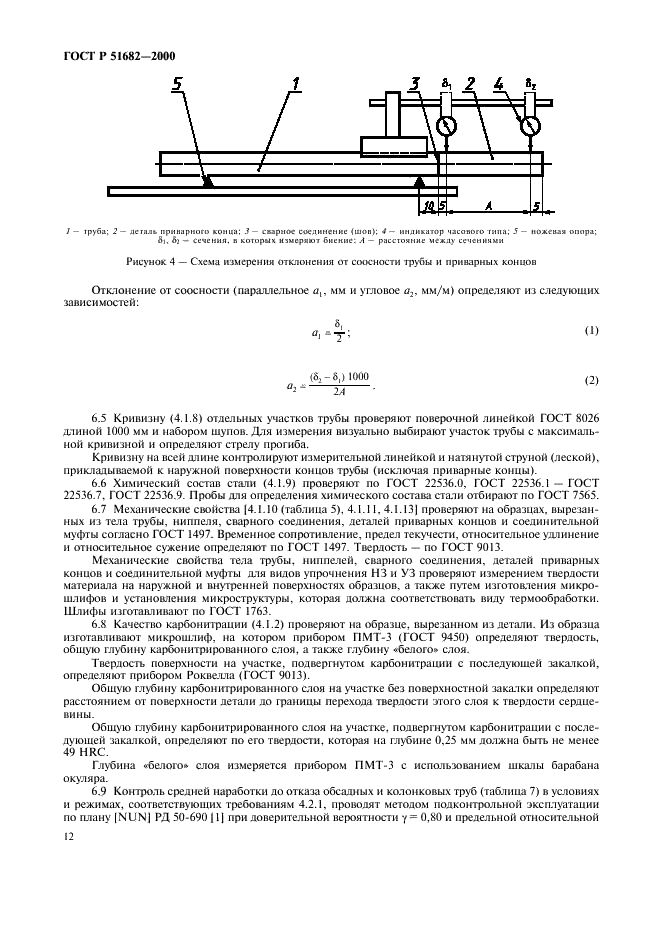 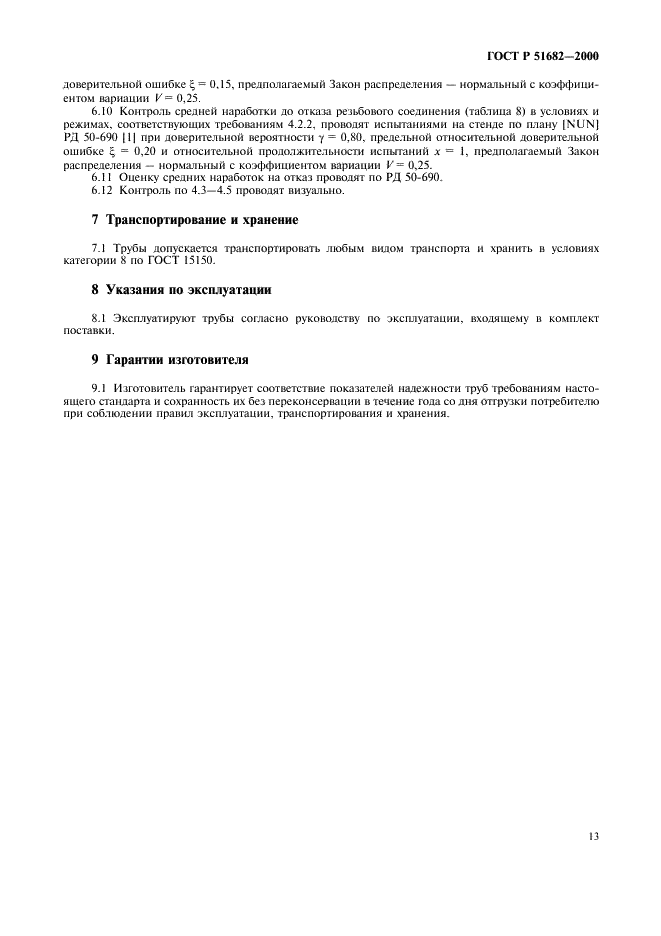 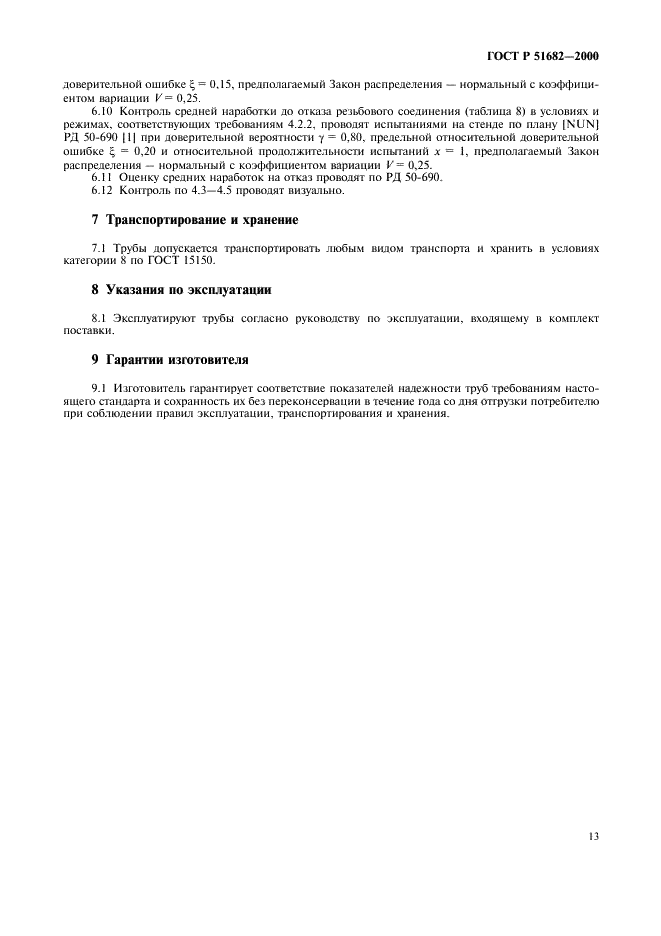 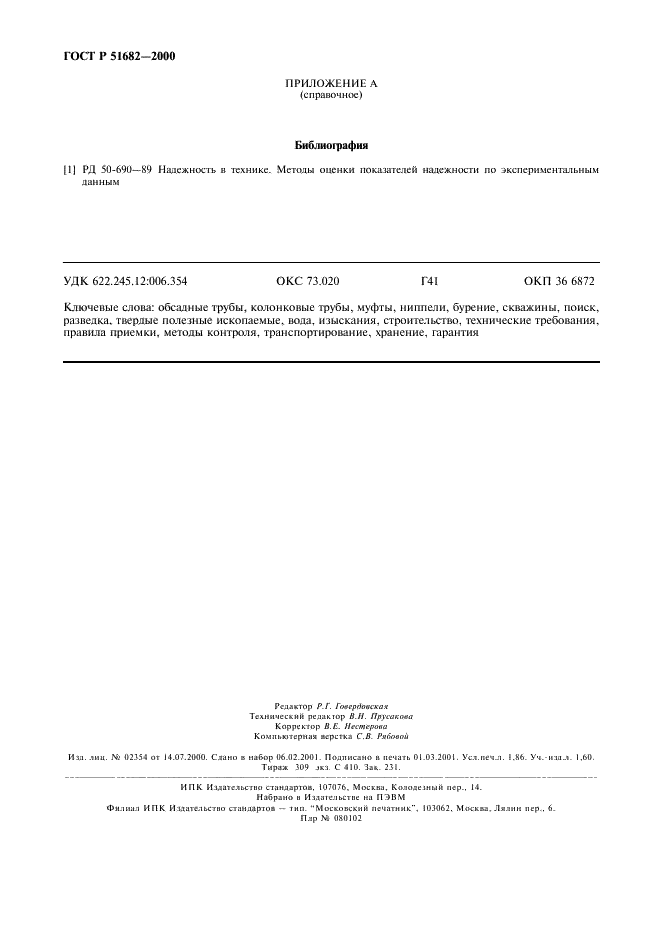 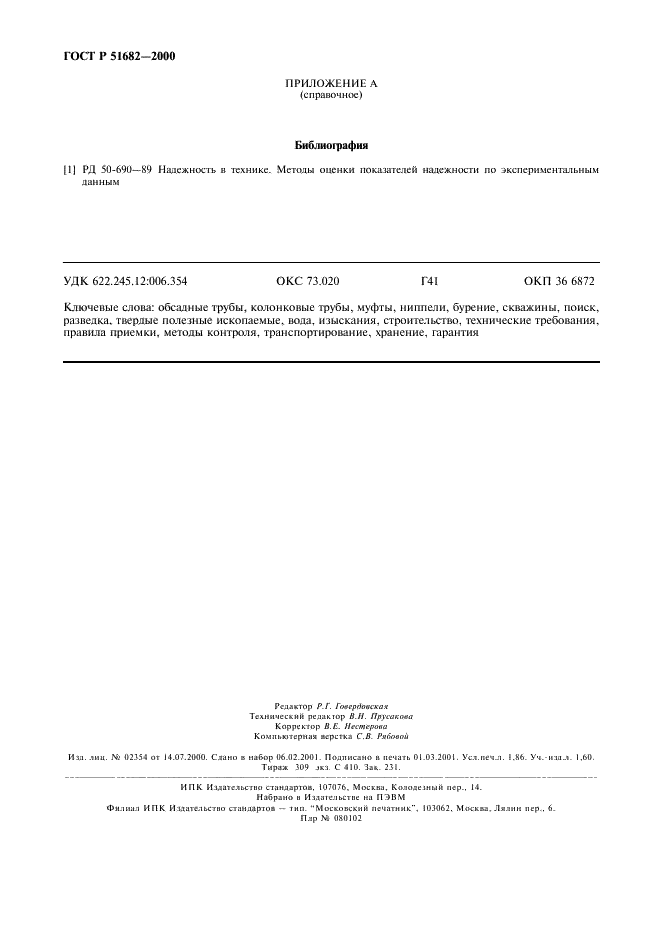 